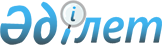 Қазақстан Республикасы Үкiметiнiң 1996 жылғы 13 желтоқсандағы N 1533 және 1997 жылғы 7 қаңтардағы N 14 қаулыларына өзгерiстер мен толықтырулар енгiзу туралы
					
			Күшін жойған
			
			
		
					Қазақстан Республикасы Үкiметiнiң 1997 жылғы 7 мамыр N 804 Қаулысы. Күші жойылды - ҚР Үкіметінің 2005 жылғы 9 ақпандағы N 124 қаулысымен (P050124)



      Қазақстан Республикасының Үкiметi қаулы етедi:



      Қазақстан Республикасы Үкiметiнiң кейбiр шешiмдерiне мынадай өзгерiстер мен толықтыру енгiзiлсiн:



      1. "1997 жылға арналған реформаларды тереңдету жөнiндегi Қазақстан Республикасы Үкiметi шараларының кең ауқымды жоспары туралы" Қазақстан Республикасы Үкiметiнiң 1996 жылғы 13 желтоқсандағы N 1533 қаулысының қосымшасына:



      "Реформаларды заңдық қамтамасыз ету" VII бөлiмiндегi, реттiк нөмiрi 111:



      "Демпинг және орны      Заң жобасы,   наурыз   Экономминi,



      толтырылатын            Үкiмет        1997 ж.  Кеденком,



      тарифтер туралы         қаулысы             Өнеркәсiпсаудминi,



                                                    Әдiлетминi,



                                                    Баға және



                                                 монополияға қарсы



                                                   саясат жөнiндегi



                                                    мемлекеттiк



                                                    комитет"

      деген жол мынадай редакцияда жазылсын:

      "Антидемпинг туралы     Заң жобасы,   мамыр   Экономсаудаминi,



                             Үкiмет        1997 ж.  Мемкеденкомы,



                             қаулысы                Әдiлетминi".

      "Субсидиялар және       Заң жобасы,   шiлде    Экономсаудминi,



      орны толтырылатын       Үкiмет        1997 ж.  Мемкеденкомы,



      шаралар туралы          қаулысы                Әдiлетминi"

      2. "Қазақстан Республикасы Үкiметiнiң 1997 жылға арналған заң жобасы жұмыстарының жоспары туралы" Қазақстан Республикасы Үкiметiнiң 1997 жылғы 7 қаңтардағы N 14 
 қаулысымен 
 бекiтiлген, Қазақстан Республикасы Үкiметiнiң 1997 жылға арналған заң жобасы жұмыстарының жоспарына:



      реттiк нөмiрi 29 жол алынып тасталсын;



      мынадай мазмұндағы реттiк нөмiрi 42 а, 52 а жолдармен толықтырылсын:

      "42 а Антидепинг        Экономсаудаминi,   сәуiр мамыр  маусым



      туралы                  Мемкеденкомы,



                              Әдiлетминi



                              ________________



                              Үкiмет шешiмдерiн



                              әзiрлеудi



                              үйлестiру бөлiмi

      52 а Субсидиялар        Экономсаудаминi,   маусым шiлде  тамыз



      және орны толтырылатын  Мемкеденкомы,



      шаралар туралы          Әдiлетминi



                              _________________



                              Үкiмет шешiмдерiн



                              әзiрлеудi



                              үйлестiру бөлiмi


      Қазақстан Республикасының




         Премьер-Министрi


					© 2012. Қазақстан Республикасы Әділет министрлігінің «Қазақстан Республикасының Заңнама және құқықтық ақпарат институты» ШЖҚ РМК
				